Сумська міська радаVІІІ СКЛИКАННЯ XIX СЕСІЯРІШЕННЯвід 23 лютого 2022 року № 2979-МРм. СумиРозглянувши звернення громадян, надані документи, відповідно до статей 12, 118 Земельного кодексу України, статті 50 Закону України «Про землеустрій», частини четвертої статті 15 Закону України «Про доступ до публічної інформації», враховуючи протокол засідання постійної комісії з питань архітектури, містобудування, регулювання земельних відносин, природокористування та екології Сумської міської ради від 01.02.2022  №  44, керуючись пунктом 34 частини першої статті 26 Закону України «Про місцеве самоврядування в Україні», Сумська міська рада ВИРІШИЛА:Відмовити громадянам (згідно з додатком) в наданні дозволу на розроблення проектів землеустрою щодо відведення земельних ділянок у власність для будівництва і обслуговування жилого будинку, господарських будівель і споруд у зв’язку з невідповідністю місця розташування об’єктів вимогам нормативно-правових актів, а саме: зазначені у додатку земельні ділянки передані у приватну власність іншим особам на підставі рішень Сумської міської ради. Сумський міський голова                                                             Олександр ЛИСЕНКО Виконавець: Клименко Юрій Додаток до рішення Сумської міської ради «Про відмову громадянам в наданні дозволу на розроблення проектів землеустрою щодо відведення земельних ділянок у власність (Гончаров І.В.,                  Дахно О.С.)»від 23 лютого 2022 року № 2979-МРСПИСОКгромадян, яким відмовляється в наданні дозволу на розроблення проектів землеустрою щодо відведення земельних ділянок у власність для будівництва і обслуговування жилого будинку, господарських будівель і споруд Сумський міський голова                                                                                                                                           Олександр ЛИСЕНКОВиконавець: Клименко Юрій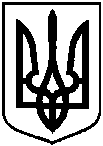 Про відмову громадянам в наданні дозволу на розроблення проектів землеустрою щодо відведення земельних ділянок у власність                  (Гончаров І.В., Дахно О.С.)     № з/пПрізвище, ім’я, по батькові, реєстраційний номер облікової картки платника податків або серія та номер паспортуАдреса земельної ділянкиОрієнтовна площа земельної ділянки,гаУмовинадання123451.Гончаров Ілля Вікторовичм. Суми, пров. 2-й Східний, 11 0,0900власність2.Дахно Олександр Сергійовичм. Суми,  1-ша Красносільська, біля земельної ділянки з кадастровим номером 5910136300:11:014:00030,0500власність